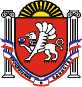 СКВОРЦОВСКИЙ СЕЛЬСКИЙ СОВЕТСИМФЕРОПОЛЬСКОГО РАЙОНАРЕСПУБЛИКИ КРЫМ5-я сессия 2-го созываРЕШЕНИЕ  №6с.Скворцово                                                                                                       18 февраля 2020 г.Об утверждении плана нормотворческойдеятельности Скворцовского сельского совета на 2020 годВ соответствии с Федеральным Законом от 06.10.2003 № 131-ФЗ «Об общих принципах организации местного самоуправления в Российской Федерации», Уставом муниципального образования Скворцовское сельское поселение Симферопольского района Республики Крым, заслушав и обсудив информацию Председателя Скворцовского сельского совета – главы администрации Скворцовского сельского поселения, Скворцовский сельский совет Симферопольского района Республики КрымРЕШИЛ:1. Утвердить прилагаемый план нормотворческой деятельности Скворцовского сельского совета на 2020 год.2.	Настоящее решение подлежит официальному опубликованию (обнародованию) на информационном стенде в здании администрации Скворцовского сельского поселения по адресу: с. Скворцово, ул. Калинина, 59, а также на официальном сайте в сети «Интернет» - скворцовский.рф.3.	Настоящее решение вступает в силу с момента его подписания.ПредседательСкворцовского сельского совета 	           Р.Ю.ДермоянПриложениек решению Скворцовского сельского совета от 18.02.2020 г. № 6Планнормотворческой деятельности Скворцовского сельского совета на 2020 год№ п/пНаименование проекта правового актаСрок рассмотрения1251Об отчете председателя Скворцовского сельского поселения – главы администрации Скворцовского сельского поселения за 2019 годапрель2Отчет об исполнении бюджета Скворцовского сельского поселения за 2019 годмай3О назначении публичных слушанийпо мере необходимости4О внесении изменений и дополнений в бюджет Скворцовского сельского поселения по необходимости5О внесении изменений и дополнений в устав муниципального образования Скворцовское сельское поселениепо необходимости (но не реже 1 раза в квартал), в том числе на основании информационных писем прокуратуры района6Внесение изменений в действующие муниципальные правовые акты Скворцовского сельского поселения в соответствии с федеральным законодательством и законодательством Республики Крымпо необходимости7Иные проектыпо необходимости